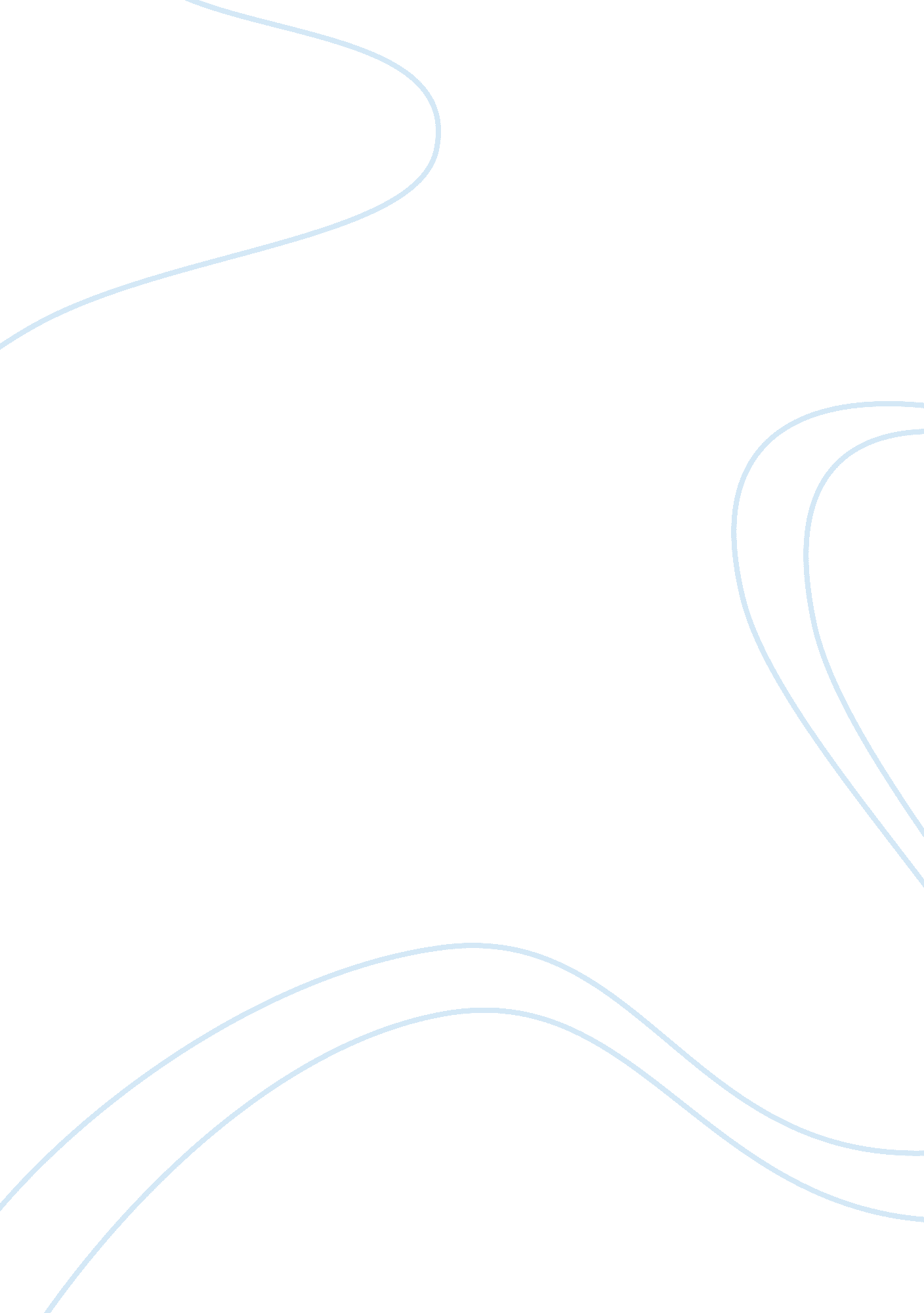 Coconut: the most economically important member of the great palm family essay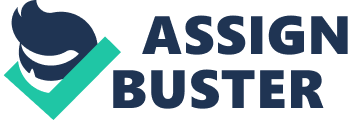 Chapter 1( BACKGROUND OF THE STUDY ) In this modern universe considered as the epoch of amenitiess. we besides face poorness and scarceness of resources because of over population. So. people today are seeking for some easier and better ways to salvage money through replacing commercialized merchandises with jury-rigged and homemade merchandises. conserving. etc. In short people today are merely being practical on what they will purchase or what they will make to run into their demands. The coconut is the fruit of the most economically of import member of the great palm household. Palmae. The genus Cocos are Southeast Asians and incorporate merely one species. Cocos Nucifera. Cultivated in tropical Lowlandss. about ever near the sea. the coconut has long been distributed throughout Southeast Asia and along the Tropical African and American seashores. The coconut is known for its great versatility as seen in the many utilizations of its different parts. For centuries. the coconut buddy has supplied the people of the Pacific Islands with nutrient. drink. shelter. and most of their demands. The durion is the fruit of several tree species belonging to the genus Durio. There are 30 recognized Durio species. at least nine of which produce comestible fruit. Durio zibethinus is the lone species available in the international market: other species are sold in their local parts. Regarded by many people in Southeast Asia as the “ king of fruits” . the durion is typical for its big size. strong olfactory property. and formidable thorn-covered chaff. The fruit can turn every bit big as 30 centimetres ( 12 in ) long and 15 centimetres ( 6 in ) in diameter. and it typically weighs one to three kgs ( 2 to 7 pound. ) . Its form ranges from oblong to round. the colour of its chaff viridity to brown. and its flesh picket yellow to red. depending on the species. Corn ( Zea Mayss ) has been grown in the nor’-east for coevalss. and is a demanding harvest but one that is highly-valued for its usage. Corn. Zea Mayss. is an one-year grass in the household Poaceae and is a staple nutrient harvest grown all over the universe. Corn is the 2nd most of import harvest in the Philippines. About 14 million Filipinos prefer white maize as their chief basic and xanthous maize histories for approximately 50 % of farm animal assorted provenders. Some 600. 000 farm families depend on maize as a major beginning of support. in add-on to transport services. bargainers. processors and agricultural input providers who straight benefit from maize production. processing. selling and distribution. Shoe polishing is the procedure of using an external substance to the surface of a shoe to better the stuffs and do it shinier. Shoe polishing has been a portion of shoe attention for 100s of old ages. Adding a radiance to a shoe brings Polish to an outfit. Shoe Polish merchandises are low-value points are often purchased as a individual but might last for several yearss. The research workers wanted to bring forth shoe Polish out of the coconut chaffs. durian chaffs and maize hazelnuts because we found another usage for them. This leads to carry on an experiment utilizing the ashes of coconut chaff. durian chaffs and maize hazelnut for shoe Polish. If these merchandises would be successful. it can assist in recycling coconut chaffs. durian chaffs and maize hazelnuts and can decrease them to avoid them dispersing all over our community. STATEMENT OF THE PROBLEM This survey aims to do an effectual shoe Polish out of ashes from burned coconut chaffs. durian teguments. and maize hazelnut. Specifically. the survey would wish to reply the followers: * What are the constituents that are present in the ashes?* How effectual is the shoe Polish in footings of:– Shine that it could give– Life Span– Color of Polish compared to other trade names* What is the difference between the commercial shoe Polish from the shoe Polish out of ashes from the coconut chaffs. durian teguments. and maize hazelnuts? Premise The research workers believed that Coconut chaffs. Corn Cobs and Durian Skins are effectual alternate shoe Polish and can do it a beginning of income. Hypothesis There was no important difference between the efficiency of our merchandise to the commercial shoe Polish that was sold on the market. Significance OF THE STUDY One of the chief benefits of a shoe radiance is that it helps continue the stuff that places are made out of. Polishing merchandises besides provides the coating of wax on the leather that helps in maintaining it waterproof and reduces the soil accumulated on the leather. Shoe Polish besides gives a humidifying consequence to the leather and proper attention may assist in enduring the places for several old ages. Since coconut. durian. and maize is abundant in our state. people can do it a beginning of support. SCOPE AND LIMITATION The survey is focused on the effectivity of the alternate shoe Polish and aims to reflect places at a long period of clip. Furthermore. this survey is merely limited to the effectivity. colour. radiance. continuance. and the olfactory property it can give. Methodology The intent of this chapter is to show the experimental premises underpinning this research. every bit good as to present the research scheme and empirical techniques applied so the stuffs used in carry oning this survey. The chapter defines the range and restrictions of the research design. Materials The research workers utilized the undermentioned stuffs in carry throughing the undertaking: Coconut chaffs. Corn Cobs. Durian Skins. Coals. Matchsticks. Ashes. Tongs. Strainer. 3 Basins. Pitcher. Water. Measuring Cups. Detergent Bar Soap. Knife. Frying Pan. Spoon. Citric Acid. Glycerin. Dye. and Kerosene. The Sun was used as the beginning of heat to dry the Coconut chaffs. Corn hazelnut and Durian teguments. The coals and matchsticks are used to fire the three different fruit shells and tongs was used to protect our custodies from acquiring burned. The strainer was used to take large atoms and for us to garner all right ashes. The 3 basins were used as containers of the ashes. The hurler was used as a container for the H2O. The mensurating cups were used to mensurate the measure of the H2O. citric acid. glycerol. dye and kerosine needed. The knife was used to cut the saloon soap. The sauteing pan and spoon were used in heating up the whole mixture. Procedure The research workers gathered ( 1 ) one poke coconut chaff. ( 1 ) one poke maize hazelnut and ( 1 ) one poke durian tegument. After roll uping the three different fruit shells the research workers allow them remain under the Sun for three yearss to acquire wholly dry. Then after three yearss the research workers prepared the stuffs for the combustion procedure. The research workers burned the three different dried fruit shells individually and collected the ashes. Afterwards. they inspect the ashes and they remove the large atoms utilizing a strainer. 1. Burn the dried coconut chaff. maize hazelnut. and durian tegument individually and roll up the ashes. 2. Inspect the ashes and take the large atoms. 3. Measure a certain sum of H2O. 4. Cut the saloon soap into little pieces and fade out it on H2O. 5. Add the ashes. 6. Heat the mixture until it boils. so stir equally. 7. After few proceedingss add the citric acid and the glycerol. 8. Pour into a container. The mixture needs to settle for a figure of hours before used. 